ACU Permitted Motorcycle Events during the Covid-19 Crisis – Risk Assessment for Road Racing as at 17th May 2021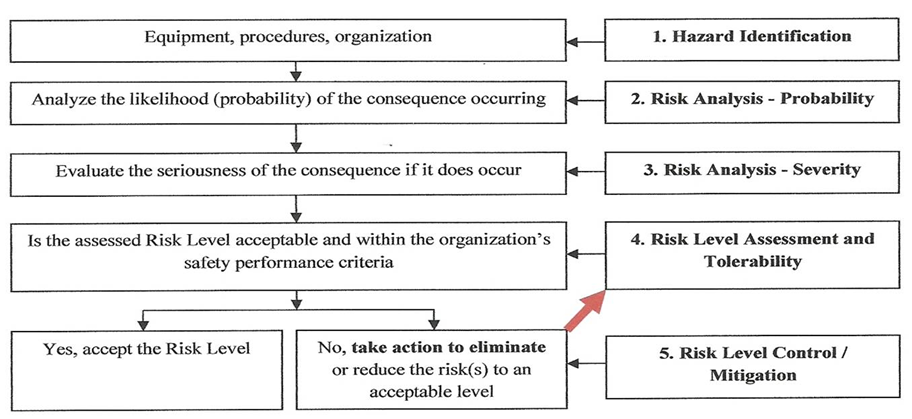 ID NoHazardCause/TriggerEscalation FactorPossible Outcome/ConsequenceInitial ProbabilityInitial Assessed Level of RiskPreventative ControlsMitigating actions to prevent likelihoodRecovery ControlsMitigating actions to limit severity Post Mitigation ProbabilityResidual Level of RiskAs Low as Reasonably Practicable (ALARP) StatusActions/RemarksStatusID NoHazardCause/TriggerEscalation FactorPossible Outcome/ConsequenceInitial SeverityInitial Assessed Level of RiskPreventative ControlsMitigating actions to prevent likelihoodRecovery ControlsMitigating actions to limit severity Post MitigationSeverityResidual Level of RiskAs Low as Reasonably Practicable (ALARP) StatusActions/RemarksOwnerState hazardState root cause/triggerThat resulted in the outcomeConsider factors that may make the situation worseWorst possible outcome of Hazard & Cause coming togetherScored IAWRisk MatrixColour coded risk levelActions taken to limit likelihoodActions taken to limit severity Scored IAWRisk MatrixColour coded risk level Is residual Level of Risk at ALARP StatusYes/NoAdditional Remarks/IntentionsOpen/Closed/Ongoing/State hazardState root cause/triggerThat resulted in the outcomeConsider factors that may make the situation worseWorst possible outcome of Hazard & Cause coming togetherScored IAWRisk MatrixColour coded risk levelActions taken to limit likelihoodActions taken to limit severity Scored IAWRisk MatrixColour coded risk level Is residual Level of Risk at ALARP StatusYes/NoAdditional Remarks/IntentionsName/Post of Owner1122RISK MATRIXRISK MATRIXRISK MATRIXRISK MATRIXRISK MATRIXRISK MATRIXProbabilitySeveritySeveritySeveritySeveritySeverityProbability5-Catastrophic4Critical3Major2Minor1Negligible5-Frequent2520151054-Occasional201612843-Remote15129632-Improbable1086421-Extremely    
    Improbable54321>12Unacceptable under existing circumstances. Actions must be taken to continue the process5-12Acceptable dependent upon risk mitigation. Requires management decision1-4AcceptableProbability/LikelihoodDefinitionValueFrequentLikely to occur many timesHas occurred frequently5OccasionalLikely to occur sometimesHas occurred infrequently4RemoteUnlikely to occur, but possibleHas occurred rarely3ImprobableVery unlikley to occurNot known to have occurred2Extremely ImprobableAlmost inconceivable that event will happen1SeverityDefinitionValueCatastrophicFatality or disabling injury5Critical/HazardousSerious injury/illness or Dangerous Occurrence (Refer to Riddor Guidance)4Major“3-Day” injury or illness3MinorMinor injury or illness (first-aid only)2NegligibleNo injury accident or incident1
HAZARDS ASSOCIATED WITH ACU PERMITTED EVENTS TAKING PLACE DURING THE COVID-19 PANDEMIC. 

SAFETY ASSESSMENT STATEMENT 
This Risk Assessment has been produced which outlines hazards associated with motorcycle sport events taking place in a Covid-19 environment following the proposed easing of restrictions as part of the Roadmap announced by the Prime Minister on 22nd February 2021.  The Assessment specifically looks at mitigating the risk in line with Step 3 of the Roadmap. The Risk Assessment takes into consideration hazards to competitors/officials/marshals/teams/mechanics/families/spectators in a period following 17th May when Stage Three of the Roadmap comes into force. It should be noted that following the latest UK Government advice, planned stages of the Roadmap may be moved dependent on the data available to the UK Government who will make decisions based on the data available and not dates to maintain a cautious approach to the easing of lockdown restrictions which are hoped to be irreversible.The Risk Assessment allows for motorcycle sport events to take place in a responsible, controlled, and safe manner, but at all times taking into consideration government advice/guidance published or issued at any time. Government Advice / guidance will take precedent and will always be followed by ACU Ltd.Organising Clubs also need to be mindful of and follow the guidance / advice issued by devolved Governments and Crown Dependencies such as the Isle of Man / Channel Islands. Organising Clubs need to be mindful of certain areas/premises where the risks of transmission may be higher and as such put in place control measures appropriate to the area. Organising Clubs may wish to adopt this risk assessment as their own and in doing so may add additional measures to suit local needs. If using this risk assessment, an Organising Club accepts responsibility for its content and accepts the control measures that have been identified.  As the initial assessed level of risk has reduced, so the residual level of risk has been re-assessed as a result of recommended control measures to be put in place considered to be suitable and sufficient and to adopt a position of as low as is reasonably practicable in terms of the control measures put in place to mitigate the risk.  
RISK ASSESSMENT

As the UK eases gently out of the recent Lockdown, there is a continued risk of infection if the mitigating control measures outlined in the Roadmap are not considered.  Consideration has therefore been given to the following:Implementation of Covid-19 Policy at Events.  The responsibility for the implementation and if required the adaptation of the Covid-19 policy at events rests with the Clerk of the Course and the Chief Medical Officer with the Chief Medical Officer making any final decisions as necessary.NHS Vaccine.  The very successful NHS Vaccine programme continues at a pace and provides a significant control measure in mitigation of the risk against Covid-19.  As such the NHS Vaccine programme features as a key control measure in the detailed risk assessment outlined below.  A very large proportion of Marshals and Officials who sign on at an event will have already received at least their first vaccine.  That coupled with those who have anti-bodies from having contracted the virus suggests a significant proportion of the Road Race community will already have protection.  

Travel to/from the Circuit/Venue.  Travel to and from the circuit/venue should conform to UK Government advice / guidance in place at the time.  People from a household or support bubble can travel together in a vehicle.  Face coverings should be worn in a confined space where social distancing isn’t possible and where individuals will come into contact with people outside of their household or support bubble.  Car sharing is not permitted with someone outside of a household or support bubble.  Competitors / Officials or someone in their household or support bubble showing coronavirus symptoms, everyone in that household / support bubble should stay at home.  If a competitor / official or a member of the household or support bubble are contacted as part of the test and trace programme, the individual contacted should stay at home.  If that individual becomes symptomatic, everyone in the support bubble must self-isolate and stay at home. Signage. Signage should be displayed prominently at the venue in obvious locations where persons are likely to congregate to emphasise any social distancing measures that may be in place in accordance with UK Government advice/guidance issued.  

Accommodation at / around the Circuit/Venue.  Overnight stays in self-contained accommodation at Circuits and domestic overnight accommodation in Hotels is permissible.  People from the same household or support bubble should only be accommodated together. Event Duration.  Event Organisers may hold two (or more) day events. Face Coverings.  Face coverings should be worn where social distancing is acknowledged to be difficult and wherever interaction between people not from the same household or support bubble is likely to occur. Signing On.  Signing on should take place in accordance with any social distance measures in place at the time of the event taking place. Circuit Owners / Venues should provide additional protection for Race Office personnel by providing transparent Perspex shields as seen at Supermarkets in front of Cashiers. Race Office staff may also consider the use of face coverings if they wish to do so.  A wet signature is not required at Signing On. A process is put in place which allows Race Administration staff to verbally ask each competitor if they agree to the standard declaration (which could be posted in large letter format on the counter) and then tick a box next to that competitors name on the Signing On sheet. It is important that more than one person witnesses the individual agreeing to the standard declaration.  Alternatively, if Organisers want to sign on competitors in the normal manner, then they should make provision to obtain disposable pens for competitors to sign on or ensure competitors are aware that they are required to bring a pen with them to sign on at the Race Office.  Individual slips of paper (complimentary slip size) will be required to be signed by each individual to state the competitor agrees with the requisite declarations as defined on the Entry Form for the event.  The slips of paper are then deposited into a box which is to be sealed once Signing On is complete.  The box is to remain sealed for a period of four days which will be enough time for any traces of Coronavirus to be eradicated.  Race Office staff are not to handle the competitors’ licence.  Riders should hold the licence sufficiently for the Race Office staff to be able to view the photograph and turn the licence on the flip side so the Race Office staff can view the reverse of the licence. 

Technical Inspection.  Machines/clothing/helmets etc to be placed in a designated area as indicated by the Technical Official, the competitor then steps away to a safe distance to allow the Technical Official to carry out the inspection.  Technical Officials to wear face masks if they wish.  Competitors should also wipe their clothing/helmets with a disinfectant wipe/cloth before taking their kit for Technical Inspection.  Signing of the necessary declarations as per the measures outlined above for Signing On.  It is important that existing protocols relating to stickers being placed on the machine to notify the machine has passed through Technical Inspection remains for several reasons. A suggestion is as follows, this can be adapted to suit individual Club needs, but the principle remains the same:  

Each Technical Official gets a sheet of stickers (nobody else touches that sheet), the same Official checks the bike on its stand and when he is happy puts the sticker on the bike and signs the card.
The sticker gets a quick wipe with an anti-bacterial wipe and the rider gets his/her clothing inspected and the process is repeated for the helmet.  The card is signed, wiped clean and the rider picks it up from the table.
At signing on, the rider shows both sides of the card to the Race Admin team and when they are happy the rider puts it in the box.  
Race Admin Team ask the rider if he/she understands and accepts the conditions on the Sign On form and ticks the box alongside their name on the Signing On sheet. 
Practice Permit is wiped and placed on the table for the rider to present at the assembly Area.  At the Assembly Area the rider shows the card (as proof that they have gone through all processes) and puts the card in another box.
Neither box of cards needs to be touched by anyone unless the Technical Card is required after a serious incident.  Filing and collating can be done after the 72 hour lifespan on paper of the virus has expired.
If that happens, one person with protective gloves can go through the cards and select the correct Tech Card for the file.Parc Ferme.  Parc Ferme can be operated post-race with machines positioned to allow for any social distancing measures in place at the time of the event taking place.  Access/egress to Parc Ferme should consider any social distancing measures in place and if necessary may have to be manually policed allowing competitors / mechanics in to collect bikes observing social distancing measures.  This is dependent on the area allocated to a Parc Ferme and should be considered on a venue by venue basis.  Alternatively, Parc Ferme conditions could be taken away and Technical Officials inspect the top three of each race in the Technical Bay and call any other machines for a post-race inspection from the finishers at the discretion of the Chief Technical Officer.  Garages.  Allocation of garage space is the responsibility of Race Organisers.  Garage space can be different in size dependent on venue, however, to be consistent and in accordance with UK Government guidance relating to two households, garage space will be allocated to a maximum of two competitors with their associated households / support bubbles.Group Size.  Step three of the Roadmap states that there is a 30 person limit outdoors.  Components of the Race Organisation should be grouped in groups of thirty and the Clerk of the Course /Deputy Clerk of the Course cross all bubbles if required to do so maintaining social distancing requirements and all individuals wearing face coverings.  This particular control measure has been discussed with Public Health England and considered as suitable and sufficient.  Competitors from outside the UK.  Should a competitor from outside the UK wish to participate in an ACU affiliated club event, they will need to apply to the ACU for a letter of Exemption for Elite sports / ancillary workers provided they have Elite sportsman status. Prior to entering the UK, the individual will need to have a Covid-19 test within three days of travel and for that test to be negative, the test result must be shown in English.  The individual will also need to complete an online passenger locator form 48 hours prior to his arrival in the UK.   A competitor or resident who is not British cannot travel to the UK from a country on the ‘red list’.  If the elite sportsman / ancillary worker is participating / attending a non-elite sport event (UK Club Road Racing), the individual will still be required to self-isolate for the period outlined by UK Government rules.  An elite sportsperson/ancillary worker attending an elite sport event (eg. BSB), the exemption letter does not exempt the individual from self-isolation, but allows the individual to travel to and from the venue to compete/officiate within the ten day isolation period.  If an individual is staying for a period of time, they will need to conduct a PCR test on day two and day eight of their stay in the UK.  The individual will need to provide proof of a negative Covid-19 test and complete a passenger locator form before departing the UK and follow any further rules imposed by the country to which he is travelling. Rider Briefings.  Rider briefings should be avoided where possible and information conveyed electronically / social media and by Final Instructions.  However, it may be necessary to speak to all riders for a particular reason and if this is the case, then communications should be conveyed by the Venue Tannoy system / by loudspeaker or if neither of those are possible by organised groups of 30.  Marshals.  Marshals should be given suitable PPE (face masks / gloves) which be utilised when dealing with an incident.  Hand Sanitizers/hand gel to be made available at each Marshal point.  Organisers should always ensure that Marshals are conscious of and satisfied with their own safety.  As all Marshal activity takes place outdoors, the decision to wear face masks throughout the event should be a local / individual decision.  Most of the Marshal demographic will now have received their first vaccine at least.  Where possible social distancing (1 metre+) should be maintained and if this cannot be maintained then it is incumbent on each Marshal location or individual whether they wish to wear face coverings throughout the event. 

Medics.  As above with the Marshals, they will be required to be equipped with PPE (face masks / visors / gloves) to deal with any incident on track they may be called to attend.  Individual Medic locations should follow their own risk assessment as to whether they wear face coverings throughout the event, bearing in mind the close proximity of individuals inside vehicles. 

On Track Activity.  Start Line Officials to acknowledge and where possible observe social distancing measures.    Race Control Staff.  Race Control staff are to observe social distancing measures. Race Control to be well ventilated to allow for fresh air to circulate.  Visitors to Race Control should be kept to a minimum or as required through operational necessity. Visitors to Race Control should wear face coverings and be required to sanitise hands before entry.  The Clerk of the Course to make a decision locally on the wearing of face coverings for Race Control staff based on the size of the room, the ventilation of the room and the amount of people (to be kept to a minimum, but remain operationally effective) who will be in the room. Podium presentations.  Podium presentations may take place.  All personnel are to observe social distancing measures, wear face coverings and social distancing measures to be observed.  There is to be no hugging, no shaking of hands, no physical contact. Food Outlets.  In accordance with UK Government Advice/Guidance, Venue / Circuit owners may wish to make the necessary arrangements to safely operate on-site catering facilities. Likewise, Venue/Circuit Owners may want to invite external food outlets onto their premises  It is recommended that the Vendor provides a risk assessment to the Venue/Circuit Owner to demonstrate he is operating in accordance with up to date government regulations. Washroom / Toilets.   Signage should be displayed to emphasise control measures in place regarding washroom / toilet facilities.    ACU Competition Licence.  Every rider wanting to compete in ACU permitted competition requires an annual ACU competition licence and as such needs to apply for a licence using the relevant ACU Competition licence form.  For Road Racing, a competitor is required to undertake an eyesight test every three years.  When completing the competition licence form, the rider must complete Section 3 – Medical Information.  In this section, the rider should declare any ongoing medical issues.  In doing so, the rider may well then be required to seek a Medical Report from a Doctor.  Any competitor over the age of 70 needs to see a Doctor to obtain a Medical Report.  In light of Covid-19, for the time-being and provided there is no change in medical circumstances, a medical report submitted in 2020 will remain extant for 2021.  It is the responsibility of the rider to inform the ACU if there has been any change in medical circumstances and will be required to confirm there has been no change in medical circumstances before an ACU Licence is issued.  Sidecar Crews.  Sidecar drivers and passengers can be parked adjacent to each other but must adhere to social distancing measures in place.  Sidecar drivers and passengers must adhere to the rules surrounding the coming together of separate households / support bubbles.   Use of Equipment / Tools.  Tools and other accessories should not be shared between individuals / teams / mechanics. 
ID NoHazardCause/TriggerEscalation FactorPossible Outcome/Consequence
Initial Probability
Initial Assessed Level of RiskPreventative ControlsMitigating actions to prevent likelihoodRecovery ControlsMitigating actions to limit severity Post Mitigation ProbabilityResidual Level of RiskResidual Level of RiskAs Low as Reasonably Practicable (ALARP) StatusActions/RemarksStatus
ID NoHazardCause/TriggerEscalation FactorPossible Outcome/ConsequenceInitial SeverityInitial Assessed Level of RiskPreventative ControlsMitigating actions to prevent likelihoodRecovery ControlsMitigating actions to limit severity Post MitigationSeverityResidual Level of RiskResidual Level of RiskAs Low as Reasonably Practicable (ALARP) StatusActions/RemarksOwner1Underlying health issues of:
Competitors 
Officials 
Marshals 
Teams /Mechanics
Families All individuals at risk of contracting Covid-19

Individuals of an older age, those individuals who have underlying health issues are more susceptible to contracting the Covid-19 virus.

ACU Ltd have issued permit for event to take place. Lack of control measures as issued by UK Government Lack of PPE .  Individual(s) contract Covid-19 virus.

Individuals act as carriers and transmit virus to others.

Individuals become ill and admitted to hospital. Individuals become ill / seriously ill or die from Covid-19 virus. 

Families of individuals who have contracted Covid-19 are required to self-isolate as per UK Government Advice / Guidance

Mental health / personal well-being issues caused by self-isolation





3








12NHS Vaccine programme ACU Ltd (governing body) follow UK Government advice / guidance ACU Ltd only issue permit / once UK Government have issued suitable advice/guidance which would allow motorcycle sport to take place  

Competitors required to have medical prior to an Annual Competition Licence being issued.

Dependent on UK Government Advice / guidance; any social distancing measures enforced Suitable distancing in place  between paddock spaces

Social distancing measures put in place in accordance with any UK Government guidance / advice at Signing On and at Technical Inspection of both machine and Leathers/helmet/boots etc 

Social distancing measures as required at Marshal / Official locations
Social distancing measures in place at Podium if podium celebrations take place. 

Competitor / Official briefings given by CofC prior to the start of first practice by tannoy system / final instructions or socially distanced rider briefing if space allows. 
Signage to emphasise social distancing Qualified Medical support (with appropriate PPE)Air Med capability availableMarshals / Officials (with appropriate PPE) Race Control / Race Office with appropriate PPEEffective Radio Communication system around Circuit.Licenced and experienced Clerk of the CourseExperienced Race OfficialsExperienced Medical StaffExperienced Marshals 

Full Circuit red flag procedure 

114YesACU Ltd continue to monitor and follow UK Government Advice / guidance Ongoing1Underlying health issues of:
Competitors 
Officials 
Marshals 
Teams /Mechanics
Families All individuals at risk of contracting Covid-19

Individuals of an older age, those individuals who have underlying health issues are more susceptible to contracting the Covid-19 virus.

ACU Ltd have issued permit for event to take place. Lack of control measures as issued by UK Government Lack of PPE .  Individual(s) contract Covid-19 virus.

Individuals act as carriers and transmit virus to others.

Individuals become ill and admitted to hospital. Individuals become ill / seriously ill or die from Covid-19 virus. 

Families of individuals who have contracted Covid-19 are required to self-isolate as per UK Government Advice / Guidance

Mental health / personal well-being issues caused by self-isolation412NHS Vaccine programme ACU Ltd (governing body) follow UK Government advice / guidance ACU Ltd only issue permit / once UK Government have issued suitable advice/guidance which would allow motorcycle sport to take place  

Competitors required to have medical prior to an Annual Competition Licence being issued.

Dependent on UK Government Advice / guidance; any social distancing measures enforced Suitable distancing in place  between paddock spaces

Social distancing measures put in place in accordance with any UK Government guidance / advice at Signing On and at Technical Inspection of both machine and Leathers/helmet/boots etc 

Social distancing measures as required at Marshal / Official locations
Social distancing measures in place at Podium if podium celebrations take place. 

Competitor / Official briefings given by CofC prior to the start of first practice by tannoy system / final instructions or socially distanced rider briefing if space allows. 
Signage to emphasise social distancing Qualified Medical support (with appropriate PPE)Air Med capability availableMarshals / Officials (with appropriate PPE) Race Control / Race Office with appropriate PPEEffective Radio Communication system around Circuit.Licenced and experienced Clerk of the CourseExperienced Race OfficialsExperienced Medical StaffExperienced Marshals 

Full Circuit red flag procedure 

444YesACU Ltd continue to monitor and follow UK Government Advice / guidance ACU Ltd / 
Organising Club ID NoHazardCause/TriggerEscalation FactorPossible Outcome/ConsequenceInitial ProbabilityInitial Assessed Level of RiskPreventative ControlsMitigating actions to prevent likelihoodRecovery ControlsMitigating actions to limit severity Post Mitigation ProbabilityResidual Level of RiskResidual Level of RiskAs Low as Reasonably Practicable (ALARP) StatusActions/RemarksStatusID NoHazardCause/TriggerEscalation FactorPossible Outcome/ConsequenceInitial SeverityInitial Assessed Level of RiskPreventative ControlsMitigating actions to prevent likelihoodRecovery ControlsMitigating actions to limit severity Post MitigationSeverityResidual Level of RiskResidual Level of RiskAs Low as Reasonably Practicable (ALARP) StatusActions/RemarksOwnerID NoHazardCause/TriggerEscalation FactorPossible Outcome/ConsequenceInitial Assessed Level of RiskPreventative ControlsMitigating actions to prevent likelihoodRecovery ControlsMitigating actions to limit severity Residual Level of RiskResidual Level of RiskAs Low as Reasonably Practicable (ALARP) StatusActions/Remarks2Travel to and from Venue Spread of infection

Risk of contracting virusRisk of accident whilst travelling Individuals contract virus 

Individuals act as Carriers and infect others 

Individual(s) contract Covid-19 virus.

Individuals act as carriers and transmit virus to others.

Individuals become ill and admitted to hospital. Individuals become ill / seriously ill or die from Covid-19 virus. 

Families of individuals who have contracted Covid-19 are required to self-isolate as per UK Government Advice / Guidance

Mental health / personal well-being issues caused by self-isolation

Unnecessary travel puts increased pressure on an already overstretched NHS system 

3



12ACU Ltd (governing body) follow UK Government advice / guidance and issue a permit accordingly Dependent on UK Government Advice / guidance; travel restrictions might apply 
Supplementary Regulations  
NHS and Emergency Services NHS Vaccine programme114YesACU Ltd continue to monitor and follow UK Government Advice / guidance Ongoing2Travel to and from Venue Spread of infection

Risk of contracting virusRisk of accident whilst travelling Individuals contract virus 

Individuals act as Carriers and infect others 

Individual(s) contract Covid-19 virus.

Individuals act as carriers and transmit virus to others.

Individuals become ill and admitted to hospital. Individuals become ill / seriously ill or die from Covid-19 virus. 

Families of individuals who have contracted Covid-19 are required to self-isolate as per UK Government Advice / Guidance

Mental health / personal well-being issues caused by self-isolation

Unnecessary travel puts increased pressure on an already overstretched NHS system 412ACU Ltd (governing body) follow UK Government advice / guidance and issue a permit accordingly Dependent on UK Government Advice / guidance; travel restrictions might apply 
Supplementary Regulations  
NHS and Emergency Services NHS Vaccine programme444YesACU Ltd continue to monitor and follow UK Government Advice / guidance ACU Ltd / 
Organising Club 3Accommodation at / nearby Venue / Circuit Spread of infection

Risk of contracting virusRisk of accident whilst travelling Individuals contract virus 

Individuals act as Carriers and infect others 

Individual(s) contract Covid-19 virus.

Individuals act as carriers and transmit virus to others.

Individuals become ill and admitted to hospital. Individuals become ill / seriously ill or die from Covid-19 virus. 

Families of individuals who have contracted Covid-19 are required to self-isolate as per UK Government Advice / Guidance

Mental health / personal well-being issues caused by self-isolation

Unnecessary travel puts increased pressure on an already overstretched NHS system

             3
                  12ACU Ltd (governing body) follow UK Government advice / guidance and issue a permit accordingly

Hotels / B&Bs / overnight camping to take place in accordance with UK Government advice / guidance in place at the time.    

From 17th May, domestic stays in hotels are allowed   

Overnight stays In self-contained accommodation for households already allowed. Supplementary Regulations NHS Vaccine programme          1         14YesACU Ltd continue to monitor and follow UK Government Advice / guidanceOngoing3Accommodation at / nearby Venue / Circuit Spread of infection

Risk of contracting virusRisk of accident whilst travelling Individuals contract virus 

Individuals act as Carriers and infect others 

Individual(s) contract Covid-19 virus.

Individuals act as carriers and transmit virus to others.

Individuals become ill and admitted to hospital. Individuals become ill / seriously ill or die from Covid-19 virus. 

Families of individuals who have contracted Covid-19 are required to self-isolate as per UK Government Advice / Guidance

Mental health / personal well-being issues caused by self-isolation

Unnecessary travel puts increased pressure on an already overstretched NHS system
4        12ACU Ltd (governing body) follow UK Government advice / guidance and issue a permit accordingly

Hotels / B&Bs / overnight camping to take place in accordance with UK Government advice / guidance in place at the time.    

From 17th May, domestic stays in hotels are allowed   

Overnight stays In self-contained accommodation for households already allowed. Supplementary Regulations NHS Vaccine programme 444YesACU Ltd continue to monitor and follow UK Government Advice / guidanceACU Ltd / 
Organising Club ID NoHazardCause/TriggerEscalation FactorPossible Outcome/ConsequenceInitial ProbabilityInitial Assessed Level of RiskPreventative ControlsMitigating actions to prevent likelihoodRecovery ControlsMitigating actions to limit severity Post Mitigation ProbabilityResidual Level of RiskResidual Level of RiskAs Low as Reasonably Practicable (ALARP) StatusActions/RemarksStatusID NoHazardCause/TriggerEscalation FactorPossible Outcome/ConsequenceInitial SeverityInitial Assessed Level of RiskPreventative ControlsMitigating actions to prevent likelihoodRecovery ControlsMitigating actions to limit severity Post MitigationSeverityResidual Level of RiskResidual Level of RiskAs Low as Reasonably Practicable (ALARP) StatusActions/RemarksOwnerID NoHazardCause/TriggerEscalation FactorPossible Outcome/ConsequenceInitial Assessed Level of RiskPreventative ControlsMitigating actions to prevent likelihoodRecovery ControlsMitigating actions to limit severity Residual Level of RiskResidual Level of RiskAs Low as Reasonably Practicable (ALARP) StatusActions/Remarks4Signing On  Spread of infection

Risk of contracting virusIndividuals contract virus 

Individuals act as Carriers and infect others 

Individual(s) contract Covid-19 virus.

Individuals act as carriers and transmit virus to others.

Individuals become ill and admitted to hospital. Individuals become ill / seriously ill or die from Covid-19 virus. 

Families of individuals who have contracted Covid-19 are required to self-isolate as per UK Government Advice / Guidance

Mental health / personal well-being issues caused by self-isolation







3








12ACU Ltd (governing body) follow UK Government advice / guidance and issue a permit accordinglySocial distancing measures apply as per government advice / guidelines Transparent plastic screens installed to protect Race Office personnel 

Race Office staff to wear face coverings if they wish to do so.  

Competitors to wear face coverings whilst inside a building. 
Hand Sanitizers made availableInformation disseminated by electronic meansLoudspeaker / tannoy systemNotice Boards 

Signage to emphasise any social distancing measures 

Supplementary Regulations
NHS and Emergency Services 
NHS Vaccine programme
114YesACU Ltd continue to monitor and follow UK Government Advice / guidance Ongoing4Signing On  Spread of infection

Risk of contracting virusIndividuals contract virus 

Individuals act as Carriers and infect others 

Individual(s) contract Covid-19 virus.

Individuals act as carriers and transmit virus to others.

Individuals become ill and admitted to hospital. Individuals become ill / seriously ill or die from Covid-19 virus. 

Families of individuals who have contracted Covid-19 are required to self-isolate as per UK Government Advice / Guidance

Mental health / personal well-being issues caused by self-isolation

412ACU Ltd (governing body) follow UK Government advice / guidance and issue a permit accordinglySocial distancing measures apply as per government advice / guidelines Transparent plastic screens installed to protect Race Office personnel 

Race Office staff to wear face coverings if they wish to do so.  

Competitors to wear face coverings whilst inside a building. 
Hand Sanitizers made availableInformation disseminated by electronic meansLoudspeaker / tannoy systemNotice Boards 

Signage to emphasise any social distancing measures 

Supplementary Regulations
NHS and Emergency Services 
NHS Vaccine programme
444YesACU Ltd continue to monitor and follow UK Government Advice / guidance ACU Ltd / 
Organising Club 5Technical InspectionSpread of infection

Risk of contracting virusIndividuals contract virus 

Individuals act as Carriers and infect others 

Individual(s) contract Covid-19 virus.

Individuals act as carriers and transmit virus to others.

Individuals become ill and admitted to hospital. Individuals become ill / seriously ill or die from Covid-19 virus. 

Families of individuals who have contracted Covid-19 are required to self-isolate as per UK Government Advice / Guidance

Mental health / personal well-being issues caused by self-isolation



          312ACU Ltd (governing body) follow UK Government advice / guidance and issue a permit accordingly Social distancing measures apply as per government advice / guidelines Machines / clothing / helmets placed at an appropriate distance to allow Technical Officials to inspect equipment. 

Technical Officials to wear face masks and gloves. 

Signage to emphasise any social distancing measures

Supplementary Regulations NHS Vaccine programme           1           14YesACU Ltd continue to monitor and follow UK Government Advice / guidanceOngoing5Technical InspectionSpread of infection

Risk of contracting virusIndividuals contract virus 

Individuals act as Carriers and infect others 

Individual(s) contract Covid-19 virus.

Individuals act as carriers and transmit virus to others.

Individuals become ill and admitted to hospital. Individuals become ill / seriously ill or die from Covid-19 virus. 

Families of individuals who have contracted Covid-19 are required to self-isolate as per UK Government Advice / Guidance

Mental health / personal well-being issues caused by self-isolation

412ACU Ltd (governing body) follow UK Government advice / guidance and issue a permit accordingly Social distancing measures apply as per government advice / guidelines Machines / clothing / helmets placed at an appropriate distance to allow Technical Officials to inspect equipment. 

Technical Officials to wear face masks and gloves. 

Signage to emphasise any social distancing measures

Supplementary Regulations NHS Vaccine programme444YesACU Ltd continue to monitor and follow UK Government Advice / guidanceACU Ltd / 
Organising Club ID NoHazardCause/TriggerEscalation FactorPossible Outcome/ConsequenceInitial ProbabilityInitial Assessed Level of RiskPreventative ControlsMitigating actions to prevent likelihoodRecovery ControlsMitigating actions to limit severity Post Mitigation ProbabilityResidual Level of RiskResidual Level of RiskAs Low as Reasonably Practicable (ALARP) StatusActions/RemarksStatusID NoHazardCause/TriggerEscalation FactorPossible Outcome/ConsequenceInitial SeverityInitial Assessed Level of RiskPreventative ControlsMitigating actions to prevent likelihoodRecovery ControlsMitigating actions to limit severity Post MitigationSeverityResidual Level of RiskResidual Level of RiskAs Low as Reasonably Practicable (ALARP) StatusActions/RemarksOwnerID NoHazardCause/TriggerEscalation FactorPossible Outcome/ConsequenceInitial Assessed Level of RiskPreventative ControlsMitigating actions to prevent likelihoodRecovery ControlsMitigating actions to limit severity Residual Level of RiskResidual Level of RiskAs Low as Reasonably Practicable (ALARP) StatusActions/Remarks6Visitors to Race Control   Spread of infection

Risk of contracting virusIndividuals contract virus 

Individuals act as Carriers and infect others 

Individual(s) contract Covid-19 virus.

Individuals act as carriers and transmit virus to others.

Individuals become ill and admitted to hospital. Individuals become ill / seriously ill or die from Covid-19 virus. 

Families of individuals who have contracted Covid-19 are required to self-isolate as per UK Government Advice / Guidance

Mental health / personal well-being issues caused by self-isolation







3








12ACU Ltd (governing body) follow UK Government advice / guidance and issue a permit accordinglySocial distancing measures apply as per government advice / guidelines Local decision taken by Clerk of the Course for Race Control staff to wear face coverings dependent on the size of the room, ventilation and number of persons present.    Hand Sanitizers made available
Visitors to Race Control to be kept to a minimum.  visitors to wear face coverings and sanitise hands before entry.  Information disseminated by electronic means / mobile phone / radio where possibleLoudspeaker / tannoy systemNotice Boards 

Signage to emphasise any social distancing measures 

Supplementary Regulations
NHS and Emergency Services 
NHS Vaccine Programme
114YesACU Ltd continue to monitor and follow UK Government Advice / guidance Ongoing6Visitors to Race Control   Spread of infection

Risk of contracting virusIndividuals contract virus 

Individuals act as Carriers and infect others 

Individual(s) contract Covid-19 virus.

Individuals act as carriers and transmit virus to others.

Individuals become ill and admitted to hospital. Individuals become ill / seriously ill or die from Covid-19 virus. 

Families of individuals who have contracted Covid-19 are required to self-isolate as per UK Government Advice / Guidance

Mental health / personal well-being issues caused by self-isolation

412ACU Ltd (governing body) follow UK Government advice / guidance and issue a permit accordinglySocial distancing measures apply as per government advice / guidelines Local decision taken by Clerk of the Course for Race Control staff to wear face coverings dependent on the size of the room, ventilation and number of persons present.    Hand Sanitizers made available
Visitors to Race Control to be kept to a minimum.  visitors to wear face coverings and sanitise hands before entry.  Information disseminated by electronic means / mobile phone / radio where possibleLoudspeaker / tannoy systemNotice Boards 

Signage to emphasise any social distancing measures 

Supplementary Regulations
NHS and Emergency Services 
NHS Vaccine Programme
444YesACU Ltd continue to monitor and follow UK Government Advice / guidance ACU Ltd / 
Organising Club ID NoHazardCause/TriggerEscalation FactorPossible Outcome/ConsequenceInitial ProbabilityInitial Assessed Level of RiskPreventative ControlsMitigating actions to prevent likelihoodRecovery ControlsMitigating actions to limit severity Post Mitigation ProbabilityResidual Level of RiskResidual Level of RiskAs Low as Reasonably Practicable (ALARP) StatusActions/RemarksStatusID NoHazardCause/TriggerEscalation FactorPossible Outcome/ConsequenceInitial SeverityInitial Assessed Level of RiskPreventative ControlsMitigating actions to prevent likelihoodRecovery ControlsMitigating actions to limit severity Post MitigationSeverityResidual Level of RiskResidual Level of RiskAs Low as Reasonably Practicable (ALARP) StatusActions/RemarksOwnerID NoHazardCause/TriggerEscalation FactorPossible Outcome/ConsequenceInitial Assessed Level of RiskPreventative ControlsMitigating actions to prevent likelihoodRecovery ControlsMitigating actions to limit severity Residual Level of RiskResidual Level of RiskAs Low as Reasonably Practicable (ALARP) StatusActions/Remarks7Paddock space   Spread of infection

Risk of contracting virus

Parking of vehicles / pitching awnings too close to each competitor / Official Individuals contract virus 

Individuals act as Carriers and infect others 

Individual(s) contract Covid-19 virus.

Individuals act as carriers and transmit virus to others.

Individuals become ill and admitted to hospital. Individuals become ill / seriously ill or die from Covid-19 virus. 

Families of individuals who have contracted Covid-19 are required to self-isolate as per UK Government Advice / Guidance

Mental health / personal well-being issues caused by self-isolation







3








12ACU Ltd (governing body) follow UK Government advice / guidance and issue a permit accordingly Two households/ support bubble rule to be observed 

Face Coverings to be acknowledged and worn if social distancing measures can’t be achieved..  Social distancing measures apply as per government advice / guidelines 

Overnight stays in self-contained accommodation and domestic hotel accommodation is permissible Transparent plastic screens installed to protect Race Office personnel Hand Sanitizers made availableLoudspeaker / tannoy system

Paddock coordinator develops plan to ensure suitable distance in place between each competitor / official / vehicle / awning 
Signage to emphasise any social distancing measures

Supplementary Regulations
NHS and Emergency Services NHS Vaccine Programme Fire extinguishersMedical Centre 114YesACU Ltd continue to monitor and follow UK Government Advice / guidance Ongoing7Paddock space   Spread of infection

Risk of contracting virus

Parking of vehicles / pitching awnings too close to each competitor / Official Individuals contract virus 

Individuals act as Carriers and infect others 

Individual(s) contract Covid-19 virus.

Individuals act as carriers and transmit virus to others.

Individuals become ill and admitted to hospital. Individuals become ill / seriously ill or die from Covid-19 virus. 

Families of individuals who have contracted Covid-19 are required to self-isolate as per UK Government Advice / Guidance

Mental health / personal well-being issues caused by self-isolation

412ACU Ltd (governing body) follow UK Government advice / guidance and issue a permit accordingly Two households/ support bubble rule to be observed 

Face Coverings to be acknowledged and worn if social distancing measures can’t be achieved..  Social distancing measures apply as per government advice / guidelines 

Overnight stays in self-contained accommodation and domestic hotel accommodation is permissible Transparent plastic screens installed to protect Race Office personnel Hand Sanitizers made availableLoudspeaker / tannoy system

Paddock coordinator develops plan to ensure suitable distance in place between each competitor / official / vehicle / awning 
Signage to emphasise any social distancing measures

Supplementary Regulations
NHS and Emergency Services NHS Vaccine Programme Fire extinguishersMedical Centre 444YesACU Ltd continue to monitor and follow UK Government Advice / guidance ACU Ltd / 
Organising Club 8Garage space Spread of infection

Risk of contracting virusIndividuals contract virus 

Individuals act as Carriers and infect others 

Individual(s) contract Covid-19 virus.

Individuals act as carriers and transmit virus to others.

Individuals become ill and admitted to hospital. Individuals become ill / seriously ill or die from Covid-19 virus. 

Families of individuals who have contracted Covid-19 are required to self-isolate as per UK Government Advice / Guidance

Mental health / personal well-being issues caused by self-isolation


          312ACU Ltd (governing body) follow UK Government advice / guidance and issue a permit accordingly
Two households / Support Bubble rule to be observed Social distancing measures apply as per government advice / guidelines 

Face masks to be acknowledged and worn if social distancing measures can’t be achieved. Hand sanitization

Signage to emphasise any social distancing measures

Supplementary RegulationsNHS Vaccine Programme

NHS and Emergency Services          1         14YesACU Ltd continue to monitor and follow UK Government Advice / guidanceOngoing8Garage space Spread of infection

Risk of contracting virusIndividuals contract virus 

Individuals act as Carriers and infect others 

Individual(s) contract Covid-19 virus.

Individuals act as carriers and transmit virus to others.

Individuals become ill and admitted to hospital. Individuals become ill / seriously ill or die from Covid-19 virus. 

Families of individuals who have contracted Covid-19 are required to self-isolate as per UK Government Advice / Guidance

Mental health / personal well-being issues caused by self-isolation
412ACU Ltd (governing body) follow UK Government advice / guidance and issue a permit accordingly
Two households / Support Bubble rule to be observed Social distancing measures apply as per government advice / guidelines 

Face masks to be acknowledged and worn if social distancing measures can’t be achieved. Hand sanitization

Signage to emphasise any social distancing measures

Supplementary RegulationsNHS Vaccine Programme

NHS and Emergency Services 444YesACU Ltd continue to monitor and follow UK Government Advice / guidanceACU Ltd / 
Organising Club ID NoHazardCause/TriggerEscalation FactorPossible Outcome/ConsequenceInitial ProbabilityInitial Assessed Level of RiskPreventative ControlsMitigating actions to prevent likelihoodRecovery ControlsMitigating actions to limit severity Post Mitigation ProbabilityResidual Level of RiskResidual Level of RiskAs Low as Reasonably Practicable (ALARP) StatusActions/RemarksStatusID NoHazardCause/TriggerEscalation FactorPossible Outcome/ConsequenceInitial SeverityInitial Assessed Level of RiskPreventative ControlsMitigating actions to prevent likelihoodRecovery ControlsMitigating actions to limit severity Post MitigationSeverityResidual Level of RiskResidual Level of RiskAs Low as Reasonably Practicable (ALARP) StatusActions/RemarksOwnerID NoHazardCause/TriggerEscalation FactorPossible Outcome/ConsequenceInitial Assessed Level of RiskPreventative ControlsMitigating actions to prevent likelihoodRecovery ControlsMitigating actions to limit severity Residual Level of RiskResidual Level of RiskAs Low as Reasonably Practicable (ALARP) StatusActions/Remarks9Washroom/Toilet facilities 







Spread of infection

Risk of contracting virus

Individuals contract virus 

Individuals act as Carriers and infect others 
Individual(s) contract Covid-19 virus.

Individuals act as carriers and transmit virus to others.

Individuals become ill and admitted to hospital. Individuals become ill / seriously ill or die from Covid-19 virus. 

Families of individuals who have contracted Covid-19 are required to self-isolate as per UK Government Advice / Guidance

Mental health / personal well-being issues caused by self-isolation

3



12ACU Ltd (governing body) follow UK Government advice / guidance and issue a permit accordingly
Face masks to be acknowledged and worn if social distancing measures can’t be achieved. Social distancing measures apply as per government advice / guidelines

Controlled entry to facilities applicable dependent on venue facilities Regularly cleaned by cleaning staff 
Hand Sanitizers made available

Signage to emphasise any social distancing measures

Supplementary Regulations
NHS and Emergency Services NHS Vaccine programme 

Medical Centre 114YesACU Ltd continue to monitor and follow UK Government Advice / guidance Ongoing9Washroom/Toilet facilities 







Spread of infection

Risk of contracting virus

Individuals contract virus 

Individuals act as Carriers and infect others 
Individual(s) contract Covid-19 virus.

Individuals act as carriers and transmit virus to others.

Individuals become ill and admitted to hospital. Individuals become ill / seriously ill or die from Covid-19 virus. 

Families of individuals who have contracted Covid-19 are required to self-isolate as per UK Government Advice / Guidance

Mental health / personal well-being issues caused by self-isolation412ACU Ltd (governing body) follow UK Government advice / guidance and issue a permit accordingly
Face masks to be acknowledged and worn if social distancing measures can’t be achieved. Social distancing measures apply as per government advice / guidelines

Controlled entry to facilities applicable dependent on venue facilities Regularly cleaned by cleaning staff 
Hand Sanitizers made available

Signage to emphasise any social distancing measures

Supplementary Regulations
NHS and Emergency Services NHS Vaccine programme 

Medical Centre 444YesACU Ltd continue to monitor and follow UK Government Advice / guidance ACU Ltd / 
Organising Club 10Start Line 
On Track activity Spread of infection

Risk of contracting virusIndividuals contract virus 

Individuals act as Carriers and infect others 

Individual(s) contract Covid-19 virus.

Individuals act as carriers and transmit virus to others.

Individuals become ill and admitted to hospital. Individuals become ill / seriously ill or die from Covid-19 virus. 

Families of individuals who have contracted Covid-19 are required to self-isolate as per UK Government Advice / Guidance

Mental health / personal well-being issues caused by self-isolation


          312ACU Ltd (governing body) follow UK Government advice / guidance and issue a permit accordinglySocial distancing measures apply as per government advice / guidelines 
Start Line Officials maintain any social distancing policy in place.  Face Masks to be acknowledged and applied if social distancing measures can’t be achieved. 
Competitors sanitize leathers / helmets / gloves / boots with appropriate cleaning agent / disinfectant prior to entering the track 

Competent and trained Marshals / Officials maintain social distancing as per UK Government instructions

Competent and trained CofC

Effective Radio Communication system around the Circuit

Line of Sight Marshal points 

Supplementary Regulations
Qualified Medical support (with appropriate PPE)Air Med capability availableMarshals / Officials (with appropriate PPE) Race Control / Race Office with appropriate PPEDependent on social distancing requirements for Marshals, there may be a requirement to Red Flag every incident so that appropriate government advice / guidance can be carried out safely. 

Full Circuit red flag procedure 

Race programme adjusted accordingly to allow for delays.          1         14YesACU Ltd continue to monitor and follow UK Government Advice / guidanceOngoing10Start Line 
On Track activity Spread of infection

Risk of contracting virusIndividuals contract virus 

Individuals act as Carriers and infect others 

Individual(s) contract Covid-19 virus.

Individuals act as carriers and transmit virus to others.

Individuals become ill and admitted to hospital. Individuals become ill / seriously ill or die from Covid-19 virus. 

Families of individuals who have contracted Covid-19 are required to self-isolate as per UK Government Advice / Guidance

Mental health / personal well-being issues caused by self-isolation

412ACU Ltd (governing body) follow UK Government advice / guidance and issue a permit accordinglySocial distancing measures apply as per government advice / guidelines 
Start Line Officials maintain any social distancing policy in place.  Face Masks to be acknowledged and applied if social distancing measures can’t be achieved. 
Competitors sanitize leathers / helmets / gloves / boots with appropriate cleaning agent / disinfectant prior to entering the track 

Competent and trained Marshals / Officials maintain social distancing as per UK Government instructions

Competent and trained CofC

Effective Radio Communication system around the Circuit

Line of Sight Marshal points 

Supplementary Regulations
Qualified Medical support (with appropriate PPE)Air Med capability availableMarshals / Officials (with appropriate PPE) Race Control / Race Office with appropriate PPEDependent on social distancing requirements for Marshals, there may be a requirement to Red Flag every incident so that appropriate government advice / guidance can be carried out safely. 

Full Circuit red flag procedure 

Race programme adjusted accordingly to allow for delays. 444YesACU Ltd continue to monitor and follow UK Government Advice / guidanceACU Ltd / 
Organising Club ID NoHazardCause/TriggerEscalation FactorPossible Outcome/ConsequenceInitial ProbabilityInitial Assessed Level of RiskPreventative ControlsMitigating actions to prevent likelihoodRecovery ControlsMitigating actions to limit severity Post Mitigation ProbabilityResidual Level of RiskResidual Level of RiskAs Low as Reasonably Practicable (ALARP) StatusActions/RemarksStatusID NoHazardCause/TriggerEscalation FactorPossible Outcome/ConsequenceInitial SeverityInitial Assessed Level of RiskPreventative ControlsMitigating actions to prevent likelihoodRecovery ControlsMitigating actions to limit severity Post MitigationSeverityResidual Level of RiskResidual Level of RiskAs Low as Reasonably Practicable (ALARP) StatusActions/RemarksOwnerID NoHazardCause/TriggerEscalation FactorPossible Outcome/ConsequenceInitial Assessed Level of RiskPreventative ControlsMitigating actions to prevent likelihoodRecovery ControlsMitigating actions to limit severity Residual Level of RiskResidual Level of RiskAs Low as Reasonably Practicable (ALARP) StatusActions/Remarks11Competitors fall whilst circulating on Track 







High Speeds

Oil / other substance / debris on track surface

Wet / damp conditions Injured rider tended to by Marshals / Medics 

Recovery vehicle required to move motorcycle

Damage to track surface

Oil / other substance spillage / debris

Delay to Race Schedule 

Risk of infection

Individuals contract virus

Individuals act as Carriers and infect others Individual(s) contract Covid-19 virus.

Individuals act as carriers and transmit virus to others.

Individuals become ill and admitted to hospital. Individuals become ill / seriously ill or die from Covid-19 virus. 

Families of individuals who have contracted Covid-19 are required to self-isolate as per UK Government Advice / Guidance

Mental health / personal well-being issues caused by self-isolation312ACU Ltd (governing body) follow UK Government advice / guidance and issue permit accordingly. 
Social distancing measures apply as per government advice / guidelines

Hand Sanitizers made available

Trained and competent Clerk of the Course 
and Race Control staff 

Trained and competent Marshals (with PPE)

ACU Licenced competitors 

Effective Radio Communication system around the Circuit

Line of Sight Marshal points

Competent Recovery staff with PPE

Supplementary Regulations
Qualified Medical support (with appropriate PPE)On site Medical Centre Air Med capability availableMarshals / Officials (with appropriate PPE) Face Masks to be worn. Competitors advised to keep visors closed and gloves on whilst being assisted. Full Circuit red flag procedure 

Race programme adjusted accordingly to allow for delays. 

Marshal points equipped with brushes, shovels, suitable materials for soaking up spillages 
114YesACU Ltd continue to monitor and follow UK Government Advice / guidance Ongoing11Competitors fall whilst circulating on Track 







High Speeds

Oil / other substance / debris on track surface

Wet / damp conditions Injured rider tended to by Marshals / Medics 

Recovery vehicle required to move motorcycle

Damage to track surface

Oil / other substance spillage / debris

Delay to Race Schedule 

Risk of infection

Individuals contract virus

Individuals act as Carriers and infect others Individual(s) contract Covid-19 virus.

Individuals act as carriers and transmit virus to others.

Individuals become ill and admitted to hospital. Individuals become ill / seriously ill or die from Covid-19 virus. 

Families of individuals who have contracted Covid-19 are required to self-isolate as per UK Government Advice / Guidance

Mental health / personal well-being issues caused by self-isolation412ACU Ltd (governing body) follow UK Government advice / guidance and issue permit accordingly. 
Social distancing measures apply as per government advice / guidelines

Hand Sanitizers made available

Trained and competent Clerk of the Course 
and Race Control staff 

Trained and competent Marshals (with PPE)

ACU Licenced competitors 

Effective Radio Communication system around the Circuit

Line of Sight Marshal points

Competent Recovery staff with PPE

Supplementary Regulations
Qualified Medical support (with appropriate PPE)On site Medical Centre Air Med capability availableMarshals / Officials (with appropriate PPE) Face Masks to be worn. Competitors advised to keep visors closed and gloves on whilst being assisted. Full Circuit red flag procedure 

Race programme adjusted accordingly to allow for delays. 

Marshal points equipped with brushes, shovels, suitable materials for soaking up spillages 
444YesACU Ltd continue to monitor and follow UK Government Advice / guidance ACU Ltd / 
Organising Club 12Breakdown of machines Competitors retire safely on the Circuit as directed by Marshals

Oil / other substances / debris may be on the track surface Recovery vehicle required to move motorcycle

Oil / other substance spillage / debris

Delay to Race Schedule 

Risk of infection

Individuals contract virus

Individuals act as Carriers and infect others Individual(s) contract Covid-19 virus.

Individuals act as carriers and transmit virus to others.

Individuals become ill and admitted to hospital. Individuals become ill / seriously ill or die from Covid-19 virus. 

Families of individuals who have contracted Covid-19 are required to self-isolate as per UK Government Advice / Guidance

Mental health / personal well-being issues caused by self-isolation



          312ACU Ltd (governing body) follow UK Government advice / guidance and issue permit accordingly 

Social distancing measures apply as per government advice / guidelines

Hand Sanitizers made available

Trained and competent Clerk of the Course and Race Control staff 

Trained and competent Marshals (with PPE)

ACU Licenced competitors

Effective Radio Communication system around the Circuit

Line of Sight Marshal pointsCompetent Recovery staff with PPE 

Supplementary Regulations
Marshals / Officials (with appropriate PPE) Face Masks to be wornCompetitors advised to keep visors closed and gloves on whilst being assisted. Full Circuit red flag procedure 

Race programme adjusted accordingly to allow for delays. 

Marshal points equipped with brushes, shovels, suitable materials for soaking up spillages          1         14YesACU Ltd continue to monitor and follow UK Government Advice / guidanceOngoing12Breakdown of machines Competitors retire safely on the Circuit as directed by Marshals

Oil / other substances / debris may be on the track surface Recovery vehicle required to move motorcycle

Oil / other substance spillage / debris

Delay to Race Schedule 

Risk of infection

Individuals contract virus

Individuals act as Carriers and infect others Individual(s) contract Covid-19 virus.

Individuals act as carriers and transmit virus to others.

Individuals become ill and admitted to hospital. Individuals become ill / seriously ill or die from Covid-19 virus. 

Families of individuals who have contracted Covid-19 are required to self-isolate as per UK Government Advice / Guidance

Mental health / personal well-being issues caused by self-isolation

412ACU Ltd (governing body) follow UK Government advice / guidance and issue permit accordingly 

Social distancing measures apply as per government advice / guidelines

Hand Sanitizers made available

Trained and competent Clerk of the Course and Race Control staff 

Trained and competent Marshals (with PPE)

ACU Licenced competitors

Effective Radio Communication system around the Circuit

Line of Sight Marshal pointsCompetent Recovery staff with PPE 

Supplementary Regulations
Marshals / Officials (with appropriate PPE) Face Masks to be wornCompetitors advised to keep visors closed and gloves on whilst being assisted. Full Circuit red flag procedure 

Race programme adjusted accordingly to allow for delays. 

Marshal points equipped with brushes, shovels, suitable materials for soaking up spillages 444YesACU Ltd continue to monitor and follow UK Government Advice / guidanceACU Ltd / 
Organising Club ID NoHazardCause/TriggerEscalation FactorPossible Outcome/ConsequenceInitial ProbabilityInitial Assessed Level of RiskPreventative ControlsMitigating actions to prevent likelihoodRecovery ControlsMitigating actions to limit severity Post Mitigation ProbabilityResidual Level of RiskResidual Level of RiskAs Low as Reasonably Practicable (ALARP) StatusActions/RemarksStatusID NoHazardCause/TriggerEscalation FactorPossible Outcome/ConsequenceInitial SeverityInitial Assessed Level of RiskPreventative ControlsMitigating actions to prevent likelihoodRecovery ControlsMitigating actions to limit severity Post MitigationSeverityResidual Level of RiskResidual Level of RiskAs Low as Reasonably Practicable (ALARP) StatusActions/RemarksOwnerID NoHazardCause/TriggerEscalation FactorPossible Outcome/ConsequenceInitial Assessed Level of RiskPreventative ControlsMitigating actions to prevent likelihoodRecovery ControlsMitigating actions to limit severity Residual Level of RiskResidual Level of RiskAs Low as Reasonably Practicable (ALARP) StatusActions/Remarks13Parc Ferme 







Post race technical inspection

Confined spaceMachine parts at high temperature Spread of infection

Risk of contracting virus




Risk of infection

Individuals contract virus

Individuals act as Carriers and infect others 
Confined space may conflict social distancing policy  Individual(s) contract Covid-19 virus.

Individuals act as carriers and transmit virus to others.

Individuals become ill and admitted to hospital. Individuals become ill / seriously ill or die from Covid-19 virus. 

Families of individuals who have contracted Covid-19 are required to self-isolate as per UK Government Advice / Guidance

Mental health / personal well-being issues caused by self-isolation

3



12ACU Ltd (governing body) follow UK Government advice / guidance and issue permit accordinglySocial distancing measures apply as per government advice / guidelines

Trained and competent Technical Officials  

ACU Licenced competitors 

Effective Radio Communication system 

Dependent on space allocated for Parc Ferme, controlled access put in place, or; 

Technical Officials inspect the top three finishers of each race and any other finishers at the discretion of the Chief Technical Officer with no Parc Ferme in operation. 

Signage to emphasise social distancing 

Supplementary Regulations
Fire ExtinguishersFire fighting equipment available NHS / Emergency ServicesQualified Medical Support 

Medical Centre Hand Sanitizers made available114YesACU Ltd continue to monitor and follow UK Government Advice / guidance Ongoing13Parc Ferme 







Post race technical inspection

Confined spaceMachine parts at high temperature Spread of infection

Risk of contracting virus




Risk of infection

Individuals contract virus

Individuals act as Carriers and infect others 
Confined space may conflict social distancing policy  Individual(s) contract Covid-19 virus.

Individuals act as carriers and transmit virus to others.

Individuals become ill and admitted to hospital. Individuals become ill / seriously ill or die from Covid-19 virus. 

Families of individuals who have contracted Covid-19 are required to self-isolate as per UK Government Advice / Guidance

Mental health / personal well-being issues caused by self-isolation412ACU Ltd (governing body) follow UK Government advice / guidance and issue permit accordinglySocial distancing measures apply as per government advice / guidelines

Trained and competent Technical Officials  

ACU Licenced competitors 

Effective Radio Communication system 

Dependent on space allocated for Parc Ferme, controlled access put in place, or; 

Technical Officials inspect the top three finishers of each race and any other finishers at the discretion of the Chief Technical Officer with no Parc Ferme in operation. 

Signage to emphasise social distancing 

Supplementary Regulations
Fire ExtinguishersFire fighting equipment available NHS / Emergency ServicesQualified Medical Support 

Medical Centre Hand Sanitizers made available444YesACU Ltd continue to monitor and follow UK Government Advice / guidance ACU Ltd / 
Organising Club 14Podium celebrations after each race Confined space 

Spread of infection

Risk of contracting virus



Risk of infection

Individuals contract virus

Individuals act as Carriers and infect others 
Confined space may conflict social distancing policy  Individual(s) contract Covid-19 virus.

Individuals act as carriers and transmit virus to others.

Individuals become ill and admitted to hospital. Individuals become ill / seriously ill or die from Covid-19 virus. 

Families of individuals who have contracted Covid-19 are required to self-isolate as per UK Government Advice / Guidance

Mental health / personal well-being issues caused by self-isolation



          312ACU Ltd (governing body) follow UK Government advice / guidance and issue a permit accordingly
Social distancing measures apply as per government advice / guidelinesFace masks to be acknowledged and worn if social distancing measures can’t be achieved. 

Hand Sanitizers made available

Trained and competent Clerk of the Course 

ACU Licenced competitors

Effective Radio Communication system around the Circuit 

Signage to emphasise social distancing 

Supplementary Regulations
If podium celebrations are not possible or do not take place, trophies can be handed to competitors via the Race Office. Transparent plastic screens installed to protect Race Office personnel 
Post-race interviews conducted with appropriate social distancing measures as per UK government advice          1         14YesACU Ltd continue to monitor and follow UK Government Advice / guidanceOngoing14Podium celebrations after each race Confined space 

Spread of infection

Risk of contracting virus



Risk of infection

Individuals contract virus

Individuals act as Carriers and infect others 
Confined space may conflict social distancing policy  Individual(s) contract Covid-19 virus.

Individuals act as carriers and transmit virus to others.

Individuals become ill and admitted to hospital. Individuals become ill / seriously ill or die from Covid-19 virus. 

Families of individuals who have contracted Covid-19 are required to self-isolate as per UK Government Advice / Guidance

Mental health / personal well-being issues caused by self-isolation

412ACU Ltd (governing body) follow UK Government advice / guidance and issue a permit accordingly
Social distancing measures apply as per government advice / guidelinesFace masks to be acknowledged and worn if social distancing measures can’t be achieved. 

Hand Sanitizers made available

Trained and competent Clerk of the Course 

ACU Licenced competitors

Effective Radio Communication system around the Circuit 

Signage to emphasise social distancing 

Supplementary Regulations
If podium celebrations are not possible or do not take place, trophies can be handed to competitors via the Race Office. Transparent plastic screens installed to protect Race Office personnel 
Post-race interviews conducted with appropriate social distancing measures as per UK government advice 444YesACU Ltd continue to monitor and follow UK Government Advice / guidanceACU Ltd / 
Organising Club ID NoHazardCause/TriggerEscalation FactorPossible Outcome/ConsequenceInitial ProbabilityInitial Assessed Level of RiskPreventative ControlsMitigating actions to prevent likelihoodRecovery ControlsMitigating actions to limit severity Post Mitigation ProbabilityResidual Level of RiskResidual Level of RiskAs Low as Reasonably Practicable (ALARP) StatusActions/RemarksStatusID NoHazardCause/TriggerEscalation FactorPossible Outcome/ConsequenceInitial SeverityInitial Assessed Level of RiskPreventative ControlsMitigating actions to prevent likelihoodRecovery ControlsMitigating actions to limit severity Post MitigationSeverityResidual Level of RiskResidual Level of RiskAs Low as Reasonably Practicable (ALARP) StatusActions/RemarksOwnerID NoHazardCause/TriggerEscalation FactorPossible Outcome/ConsequenceInitial Assessed Level of RiskPreventative ControlsMitigating actions to prevent likelihoodRecovery ControlsMitigating actions to limit severity Residual Level of RiskResidual Level of RiskAs Low as Reasonably Practicable (ALARP) StatusActions/Remarks15Food, beverages / external food outlets providing food / drink (Burger vans, ice cream vans etc).  Spread of infection

Risk of contracting virus

Confined spacesContravening social distancing regulations imposed by UK Government 


Risk of infection

Individuals contract virus

Individuals act as Carriers and infect others 
Confined space may conflict social distancing policy  Individual(s) contract Covid-19 virus.

Individuals act as carriers and transmit virus to others.

Individuals become ill and admitted to hospital. Individuals become ill / seriously ill or die from Covid-19 virus. 

Families of individuals who have contracted Covid-19 are required to self-isolate as per UK Government Advice / Guidance

Mental health / personal well-being issues caused by self-isolation

3



12ACU Ltd (governing body) follow UK Government advice / guidance and issue a permit accordingly

Social distancing measures apply as per government advice / guidelinesFace Masks to be worn to be worn if social distancing measures can’t be achieved. 

Venue / Circuit Owners open on-site facilities in accordance with UK Government restrictions Venue / Circuit Owners invite outside food vendors on site in accordance with UK Government Advice / Guidance
Supplementary Regulations
Medical Centre Hand Sanitizers made availableMedical support NHS and Emergency ServicesNHS Vaccine programme 114YesACU Ltd continue to monitor and follow UK Government Advice / guidance Ongoing15Food, beverages / external food outlets providing food / drink (Burger vans, ice cream vans etc).  Spread of infection

Risk of contracting virus

Confined spacesContravening social distancing regulations imposed by UK Government 


Risk of infection

Individuals contract virus

Individuals act as Carriers and infect others 
Confined space may conflict social distancing policy  Individual(s) contract Covid-19 virus.

Individuals act as carriers and transmit virus to others.

Individuals become ill and admitted to hospital. Individuals become ill / seriously ill or die from Covid-19 virus. 

Families of individuals who have contracted Covid-19 are required to self-isolate as per UK Government Advice / Guidance

Mental health / personal well-being issues caused by self-isolation412ACU Ltd (governing body) follow UK Government advice / guidance and issue a permit accordingly

Social distancing measures apply as per government advice / guidelinesFace Masks to be worn to be worn if social distancing measures can’t be achieved. 

Venue / Circuit Owners open on-site facilities in accordance with UK Government restrictions Venue / Circuit Owners invite outside food vendors on site in accordance with UK Government Advice / Guidance
Supplementary Regulations
Medical Centre Hand Sanitizers made availableMedical support NHS and Emergency ServicesNHS Vaccine programme 444YesACU Ltd continue to monitor and follow UK Government Advice / guidance ACU Ltd / 
Organising Club 